CBHI Referral Form					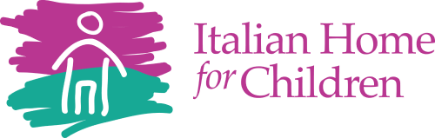 Please fill out and email to CBHI@italianhome.org. Service Requested: Client Name: DOB: Age:Gender: Parent/Guardian (Name & Relationship): Joint/Legal Custody (if parents are separatedHome Address: Cell Phone: Name of School Currently Attending: Primary Language: Fluent in English: Legal Guardian Name (if different from above): DCF Agency (if DCF has custody): Address: --------------------------------Referral SourceAgency Name & Location: Name: Title: Work Phone: Cell Phone: Email: Back-up/Supervisor Name: Phone: How did you hear about Italian Home for Children?: What made you decide to choose this program at Italian Home?: --------------------------------Insurance InformationManaged Care Entity: Plan Type: Policy Number (12 digits):--------------------------------Other ProvidersCurrent/Former IHC Client (yes/no): If yes, please list program(s) and approximate dates): State Agency Involvement?: Worker's Name and Number if applicable: Medical Necessity Criteria are met by one or more of the following:: is experiencing persistent behavioral problems, needs coaching, support, and educational services not provided by outpatient aloneCurrent DSM 5 Diagnosis (with ICD 10 code(s):: DSM 5 (F code):: Reason for referral / Goals for service: --------------------------------Family/GuardiansIs the family aware of and in agreement with being referred? What is the family hoping to get from the service?: Who lives in the home (name/relationship to the child):